ОПЕРАТИВНЫЙ ЕЖЕДНЕВНЫЙ ПРОГНОЗвозникновения и развития чрезвычайных ситуаций на подотчетнойтерритории Центрального федерального округа(по данным ТЦГМС ЧС субъектов РФ Центрального ФО, гидрометеорологической информации Росгидромета, Гидрометеостанций России, ФГБУ «Центральное УГМС» и ФГБУ «Центрально-Черноземное УГМС»)на 13 декабря 2022 г.1.1. Метеорологическая обстановкаЦентральный ФО: на территории округа пройдут небольшие, умеренные и сильные осадки в виде снега, мокрого снега и дождя. Ветер южного направления 6-11 м/с. В Ивановской, Костромской, Липецкой, Рязанской и Ярославской областях порывы ветра до 15-17 м/с, в Воронежской и Тамбовской областях до 18-20 м/с.  Преобладающая температура воздуха ночью -5…0°С, днём -3…+2°С. На территории Белгородской, Воронежской, Ивановской, Курской, Московской, Орловской Тамбовской, Тульской и Ярославской областей налипание мокрого снега. На преобладающей части округа гололёдные явления. На территории Ярославской областях местами снежные накаты.13 декабря 2022 года на территории города Москвы прогнозируется температура воздуха ночью -1…+1ºС, днём -1…1ºС. Облачно. Ночью осадки (снег, мокрый снег, дождь), налипание мокрого снега, гололёд. Гололедица. Днём небольшие осадки, местами умеренные осадки (снег, мокрый снег). Ветер южной четверти 6-11 м/с.1.2. Биолого-социальная обстановка:Проведение комплекса профилактических мероприятий на территории ЦФО, в связи со случаями заражения новым коронавирусом (COVID-19):На территории Центрального федерального округа зарегистрировано 7 189 439 случаев заражения новой коронавирусной инфекцией (за сутки увеличение на 2 216 человек), скончались 115 894 человека (за сутки увеличение на 22 человека), выздоровели  6 909 708  человек (за сутки увеличение на 1 853 человека).1.3. Радиационно-химическая и экологическая обстановкаРадиационная, химическая и бактериологическая обстановка на подотчетной территории региона в норме. Естественный радиационный фон – 8-23 мкр/час (в соответствии с СанПиН 2.6.1.2523-09 безопасный уровень радиации до 60 мкр/час). Общий уровень загрязнения воздуха – умеренный.Информация о метеоусловиях загрязнения атмосферы: 13 декабря в ЦФО метеорологические условия будут способствовать рассеиванию вредных примесей в приземном слое атмосферы.1.4 Гидрологическая обстановка:За прошедшие сутки усиление ледового процесса наблюдалось на реках Московской, Тульской, Брянской, Орловской, Липецкой и Воронежской областей. В верхнем течении Оки у д. Костомарово у берега отмечались полосы льда, в районе г. Белев зажор льда разрушился. На р. Зуша у г. Мценск (Орловская область) уровень воды повысился на 17 см. На р. Истре г. Павловская Слобода образовался непрочный ледяной покров, на Москве-реке у г. Коломна (Московская область) сохранялись полосы льда, наблюдался подъем уровень воды на 22 см. В верхнем течении Дона ниже г. Задонск сохранился зажор льда, уровень воды поднялся 36 см. Непрочный ледяной покров установился на р. Ворона у г. Борисоглебск (Воронежская область). На Десне при установлении ледяного покрова образовались зажоры льда, ниже с. Голубея и г. Трубчевск отмечалось повышение уровня воды на 8-24 см.1.5 Ледовая обстановкаНа подотчетной территории Центрального федерального округа спланированы к открытию 6 ледовых переправ. (Костромская-3, Рязанская – 1, Ярославская – 2).На 14.00 12.12.2022 на территории Ярославской области действует 1 пешеходная ледовая переправа в Тутаевском муниципальном районе (на территории городского поселения Тутаев, между улицами Романовская (правый берег) и 1-я Овражная (левый берег).На учёте состоит 436 мест массового выхода людей на лёд (Белгородская-11, Брянская-15, Владимирская-30, Воронежская-18, Ивановская-27, Калужская-25, Костромская-34, Курская-10, Липецкая-10, Московская-31, Орловская-58, Рязанская-22, Смоленская-19, Тамбовская-12, Тверская-75, Тульская-15, Ярославская-24). Используются – 187 (Белгородская-6, Брянская-12, Владимирская-18, Воронежская-13, Ивановская-27, Калужская-25, Костромская-23, Курская-10, Московская-5, Рязанская-48).2. Прогноз возникновения происшествий (ЧС)Опасные метеорологические явления: не прогнозируются.Неблагоприятные метеорологические явления: на территории Воронежской и Тамбовской областей порывы ветра до 15-20 м/с.2.1. Природно-техногенные источники происшествий (ЧС)В связи с порывами ветра до 15-20 м/с, а также изношенностью электросетей  на территории Воронежской, Ивановской, Костромской, Липецкой, Рязанской, Тамбовской и Ярославской областей повышается вероятность возникновения нарушения электроснабжения (связанного с обрывом (повреждением) ЛЭП и линий связи), падения деревьев, обрушения слабоукреплённых, широкоформатных, ветхих и рекламных конструкций. В связи с неудовлетворительным состоянием дорожного покрытия, несоблюдением правил дорожного движения, осадками, гололедными явлениями, туманом на трассах федерального, регионального и местного значения существует вероятность возникновения ЧС и затруднения движения транспорта, а также увеличения количества ДТП. Внимание обращено на всю территорию округа. При несоблюдении мер безопасности нахождения на водоемах, существует вероятность провалов людей и техники под неокрепший лёд, внимание обращено на всю территорию округа.2.2.Техногенные источники происшествий (ЧС)В связи с использованием несертифицированных обогревательных приборов, а также неисправностью печного оборудования, повышается риск увеличения количества техногенных пожаров. Особое внимание обращено на всю территорию округа.Из-за нарушения правил эксплуатации газового оборудования в жилом секторе существует вероятность взрывов бытового газа. Высокая вероятность возникновения ЧС прогнозируется в Московской области.На территории региона существует вероятность (на уровне среднемноголетних значений) возникновения аварийных отключений (происшествий) при эксплуатации объектов ЖКХ (водопроводных и канализационных сетей, водозаборных насосов (Источник ЧС – износ оборудования (износ систем ЖКХ свыше 60%), человеческий фактор). Особое внимание обращено на территории Владимирской, Воронежской, Ивановской, Калужской, Московской, Орловской, Рязанской, Смоленской, Тверской и Ярославской областей.2.3 Биолого-социальные источники происшествий (ЧС)Существует вероятность возникновения происшествий на акваториях. (Источник – несоблюдение мер безопасности на водных объектах, а также анализ АППГ). Особое внимание обращено на территории Владимирской, Курской, Липецкой, Орловской, Смоленской, Тамбовской, Тверской и Ярославской областей.Существует вероятность возникновения новых очагов АЧС домашних свиней в Брянской, Владимирской, Костромской, Курской и Орловской областях в связи с ранее зафиксированными случаями.Сохраняется вероятность выявления случаев заражения новым коронавирусом (2019-nCoV) у населения, в частности людей прибывающих из-за границы на территорию РФ.3. Рекомендованные превентивные мероприятия1. При выполнении комплекса превентивных мероприятий по снижению риска возникновения ЧС (происшествий) и смягчению их последствий, руководствоваться, в том числе следующими нормативно-правовыми актами:- Федеральный закон № 69-ФЗ «О пожарной безопасности»;- Федеральный закон № 123-ФЗ «Технический регламент о требованиях пожарной безопасности»;- Регулирование выбросов при неблагоприятных метеорологических условиях РД 52.04.52-85.2. Довести до председателя комиссии по чрезвычайным ситуациям и пожарной безопасности соответствующего уровня информацию о прогнозируемой ЧС с указанием территории (района, населенного пункта, объекта) возможного возникновения ЧС, вида и масштабов ожидаемой ЧС, возможных последствий, а также предложений по реализации комплекса предупредительных мероприятий, направленных на снижение вероятности возникновения ЧС и смягчение ее последствий.3. Совместно с территориальными органами исполнительной власти и подразделениями Государственной инспекции безопасности дорожного движения продолжить реализацию мер по предупреждению возникновения ЧС и аварийных ситуаций на автомобильных трассах. При необходимости уточнить планы прикрытия наиболее опасных участков дорог.4. Организовать инструктирование и проверку готовности ЕДДС городских округов и муниципальных районов, ДДС предприятий жизнеобеспечения, потенциально опасных и критически важных объектов, аварийно-спасательных и ремонтно-восстановительных формирований, предназначенных для ликвидации возможных аварий и ЧС.5. При получении информации о неблагоприятных метеорологических явлениях (усиление ветра, обильные осадки):- своевременно доводить до органов местного самоуправления неблагоприятный прогноз, а также перечень превентивных мероприятий, направленных на минимизацию возможных последствий чрезвычайных ситуаций. Осуществлять контроль выполнения профилактических и превентивных мероприятий, направленных на защиту населения и территорий;- в случае ухудшении обстановки обеспечивать своевременное введение соответствующих режимов функционирования и надлежащих уровней реагирования на чрезвычайные ситуации для органов управления и сил РСЧС, организовывать распределение (перераспределение) сил и средств;- осуществлять контроль работы комплексных оценочных групп, при необходимости инициировать повторное проведение оценки состояния домовладений с учетом мнения их владельцев и привлечением представителей общественности.Во взаимодействии с органами исполнительной власти субъектов Российской Федерации, территориальными органами ФОИВ и органами местного самоуправления организовать:- своевременное оповещение и информирование населения об угрозе возникновения чрезвычайных ситуаций и порядке их действий, а также о мерах выполняемых МЧС России в ходе реагирования на чрезвычайные ситуации;- решение вопросов по первоочередному жизнеобеспечению населения, оказанию всесторонней поддержки и адресной помощи маломобильным и социально незащищенным слоям населения, доставке хронических больных в специальные лечебные учреждения, находящиеся вне зоны чрезвычайных ситуаций, обеспечению общественной безопасности населения и сохранности личного имущества пострадавших;- при реагировании на чрезвычайные ситуации уделять внимание на организацию межведомственного взаимодействия;- при ликвидации последствий чрезвычайных ситуаций принимать самостоятельные, своевременные управленческие решения исходя из складывающейся обстановки, в рамках своей компетенции, не дожидаясь указаний от вышестоящих органов управления;- принимать меры по обеспечению своевременного развертывания пунктов временного размещения с соблюдением необходимых мер по обеспечению санитарных требований и обеспечением пострадавших граждан всей необходимой помощью;- принимать необходимые меры по восполнению в короткие сроки расходных материалов, используемых при ликвидации последствий чрезвычайных ситуаций;- в повседневной деятельности особое внимание уделять подготовке специалистов, входящих в состав оперативных дежурных смен, оперативных штабов и оперативных групп по порядку отработки и представления отчетных документов;- организовывать своевременное доведение изменений в нормативно правовые акты Российской Федерации и МЧС России, в части касающейся вопросов реагирования, защиты населения и территорий от чрезвычайных ситуаций.6. В связи с возможными случаями взрывов природного газа совместно с Роспотребнадзором инициировать проверки газовых носителей, газораспределительных станций и автомобильных газозаправочных станций.7. Совместно с организациями, обслуживающими жилой фонд, проводить разъяснительную работу с потребителями (абонентами) природного газа по пользованию газом в быту и содержанию ими газового оборудования в исправном состоянии.8. Организовать разъяснительную работу с населением субъектов подотчетных территории ГУ МЧС России по г. Москве:1) Через систему «ОКСИОН» (согласно регламента вывода информационных материалов на терминальные комплексы «ОКСИОН», организации оповещения и информирования населения при угрозе возникновения (возникновении) чрезвычайной ситуации (происшествия).2) Через СМИ:- о соблюдении правил дорожного движения на автодорогах;- о соблюдении правил пожарной безопасности в жилом секторе;- о правилах поведения на массовых мероприятиях;- о мерах поведения на водных объектах.9. Взять на контроль передвижение туристических групп, на маршруте которых имеются водные преграды, и работу туристических компаний, организующих данный вид отдыха.10. Продолжить работу по выполнению превентивных мероприятий в соответствии с оперативным прогнозом и рисками, с целью снижения последствий возможных ЧС (происшествий).11. Продолжить выполнение мероприятий по противопожарному обустройству населенных пунктов, а также организовать проведение внеплановых выездных проверок противопожарного обустройства всех населенных пунктов, в субъектах, где начался пожароопасный сезон.12. Использовать систему космического мониторинга, а также все имеющиеся службы наземного контроля в целях своевременного выявления очагов природных пожаров и принимать исчерпывающие меры по тушению очагов природных пожаров в день их обнаружения.13. В рамках прохождения пожароопасного периода 2022 года, организовать выполнение полного комплекса мероприятий, направленных на защиту населения, объектов экономики и социальной инфраструктуры, а также обеспечить постоянную готовность органов управления и сил РСЧС к реагированию.14. При возникновении предпосылок ЧС, немедленно докладывать старшему оперативному дежурному ЦУКС ГУ МЧС России по г. Москве и принимать все необходимые меры для смягчения последствий.Начальник дежурной смены по ЦФОЦУКС ГУ МЧС России по г. Москвемайор внутренней службы	                                                                    Н.Е. СкрипайБ.С. Столяров34001-761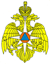 МЧС РОССИИГЛАВНОЕ УПРАВЛЕНИЕМИНИСТЕРСТВА РОССИЙСКОЙ ФЕДЕРАЦИИ ПО ДЕЛАМ ГРАЖДАНСКОЙ ОБОРОНЫ, ЧРЕЗВЫЧАЙНЫМ СИТУАЦИЯМ И ЛИКВИДАЦИИ ПОСЛЕДСТВИЙ СТИХИЙНЫХ БЕДСТВИЙ ПО Г. МОСКВЕ(Главное управление МЧС России по г. Москве)ул. Пречистенка, 22/2, стр.1, г. Москва, 119034Телефон:  244-82-72, 244-82-71 (код 499) Факс: 637-43-94 (код 495)E-mail: gu_moscow@mchs.gov.ruСтаршему оперативному дежурному МЧС РоссииНачальникам ГУ МЧС Россиипо субъектам РФНачальникам ЦУКС ГУ МЧС России по субъектам РФНачальникам ТЦМП ЧС  ГУ МЧС России по субъектам РФНачальнику Тульского СЦ